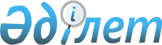 Үгіттік баспа материалдарын орналастыру үшін орындар белгілеу туралы
					
			Күшін жойған
			
			
		
					Батыс Қазақстан облысы Шыңғырлау ауданы әкімдігінің 2011 жылғы 20 желтоқсандағы № 202 қаулысы. Батыс Қазақстан облысы Әділет департаментінде 2011 жылғы 29 желтоқсанда № 7-13-147 тіркелді. Күші жойылды - Батыс Қазақстан облысы Шыңғырлау ауданы  әкімдігінің 2012 жылғы 27 қаңтардағы № 26 қаулысымен      Ескерту. Күші жойылды - Батыс Қазақстан облысы Шыңғырлау ауданы  әкімдігінің 2012.01.27 № 26 Қаулысымен      Қазақстан Республикасының 1995 жылғы 28 қыркүйектегі "Қазақстан Республикасындағы сайлау туралы" Конституциялық заңын, Қазақстан Республикасының 2001 жылғы 23 қаңтардағы "Қазақстан Республикасындағы жергілікті мемлекеттік басқару және өзін-өзі басқару туралы" Заңын басшылыққа ала отырып, аудан әкімдігі ҚАУЛЫ ЕТЕДІ:



      1. Шыңғырлау аудандық сайлау комиссиясымен (келісім бойынша) бірлесіп Қазақстан Республикасы Парламенті Мәжілісі депутаттарының кезектен тыс сайлауында және Қазақстан Республикасы мәслихаттары депутаттарының кезекті сайлауында барлық кандидаттарына үгіттік баспа материалдарын орналастыру үшін орындар қосымшаға сәйкес белгіленсін.



      2. Барлық селолық округ әкімдері үгіттік баспа материалдарын орналастыру үшін белгіленген орындарды стендтермен, тақталармен, тұғырлықтармен жарақтандырсын.



      3. Осы қаулының орындалуын бақылау аудан әкімінің орынбасары Қ. Айтмұхамбетовке жүктелсін.



      4. Осы қаулы алғаш ресми жарияланған күннен бастап қолданысқа енгізіледі.      Аудан әкімі                      А. Халелов      КЕЛІСІЛДІ:      Шыңғырлау аудандық сайлау

      комиссиясының төрағасы

      _____________Ғ. Ғ. Жұмағазиев

      20.12.2011 ж.

Аудан әкімдігінің

2011 жылғы 20 желтоқсандағы

№ 202 қаулысына қосымша Қазақстан Республикасы Парламенті Мәжілісі

депутаттарының кезектен тыс сайлауында

және Қазақстан Республикасы мәслихаттары

депутаттарының кезекті сайлауында барлық

кандидаттарына үгіттік баспа

материалдарын орналастыру үшін

орындар
					© 2012. Қазақстан Республикасы Әділет министрлігінің «Қазақстан Республикасының Заңнама және құқықтық ақпарат институты» ШЖҚ РМК
				Селолық округ атауыЕлді мекен атауыҮгіттік баспа материалдарын орналастыру орындарыАлмазАлмазАлмаз жалпы білім беретін орта мектеп-балабақшасы ғимаратының кіреберісінің алдыАлмазАққұдық Аққұдық жалпы білім беретін негізгі мектебі ғимаратының кіреберісінің алдыАлмазСегізсайСегізсай жалпы білім беретін негізгі мектебі ғимаратының кіреберісінің алдыАщысайАщысайАщысай жалпы білім беретін орта мектеп-балабақшасы ғимаратының кіреберісінің алдыАщысайАмангелдіАмангелді жалпы білім беретін негізгі мектебі ғимаратының кіреберісінің алдыАқбұлақТасмолаТасмола жалпы білім беретін орта мектебі ғимаратынының кіреберісінің алдыАқбұлақАғатанМедицина пункті ғимаратының кіреберісінің алдыАқбұлақҚотанталМедицина пункті ғимаратының кіреберісінің алдыБелогорБелогорБелогор жалпы білім беретін орта мектебі ғимаратынының кіреберісінің алдыБелогорТоратбасТоратбас бастауыш мектебі ғимаратының кіреберісінің алдыБелогорПолтаваПолтава жалпы білім беретін негізгі мектеп-балабақшасы ғимаратының кіреберісінің алдыҚарағашҚарағашҚарағаш жалпы білім беретін орта мектебі ғимаратынының кіреберісінің алдыҚарағашҚайындыҚайынды жалпы білім беретін негізгі мектебі ғимаратынының кіреберісінің алдыҚарағашАқсуатАқсуат жалпы білім беретін негізгі мектебі ғимаратынының кіреберісінің алдыҚарағашҚарғалыҚарғалы бастауыш мектебі ғимаратының кіреберісінің алдыҚызылкөлҚызылкөлҚызылкөл бастауыш мектебі ғимаратының кіреберісінің алдыҚызылкөлШоқтыбайЖаңатұрмыс жалпы білім беретін негізгі мектебі ғимаратынының кіреберісінің алдыҚызылкөлҰрысайПравда жалпы білім беретін негізгі мектебі ғимаратынының кіреберісінің алдыЛубенЛубенЛубен жалпы білім беретін орта мектебі ғимаратынының кіреберісінің алдыШыңғырлауШыңғырлауМәдениет үйі ғимаратының кіреберісінің алдыШыңғырлауШыңғырлауШилі жалпы білім беретін орта мектебі ғимаратының кіреберісінің алдыШыңғырлауШыңғырлауШыңғырлау жалпы білім беретін орта мектебі ғимаратының кіреберісінің алдыШыңғырлауШыңғырлау№ 7 кәсіптік лицейі ғимаратының кіреберісінің алды